Essai Outillage boitier Haute TensionProjet NPSCâblage interne du boitier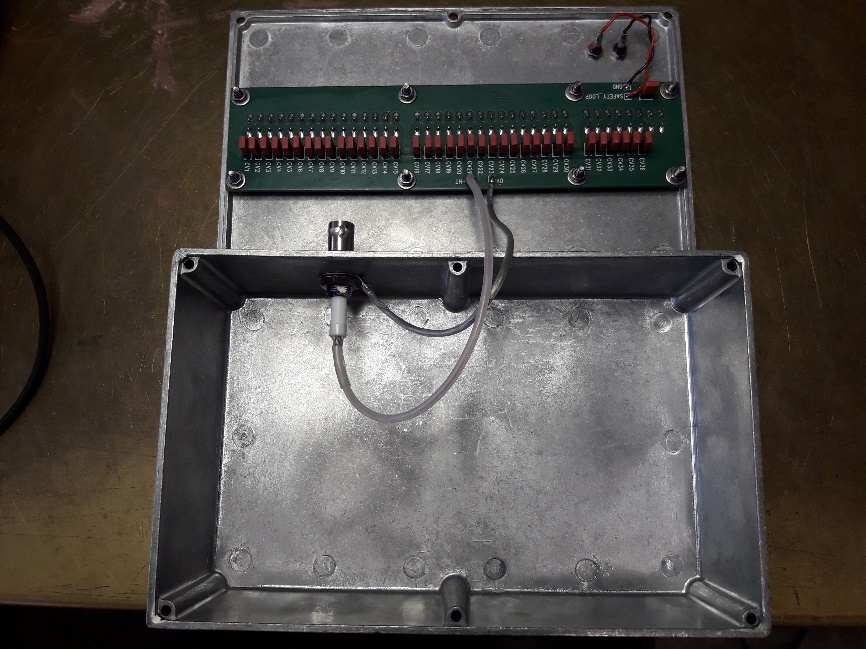 Vue générale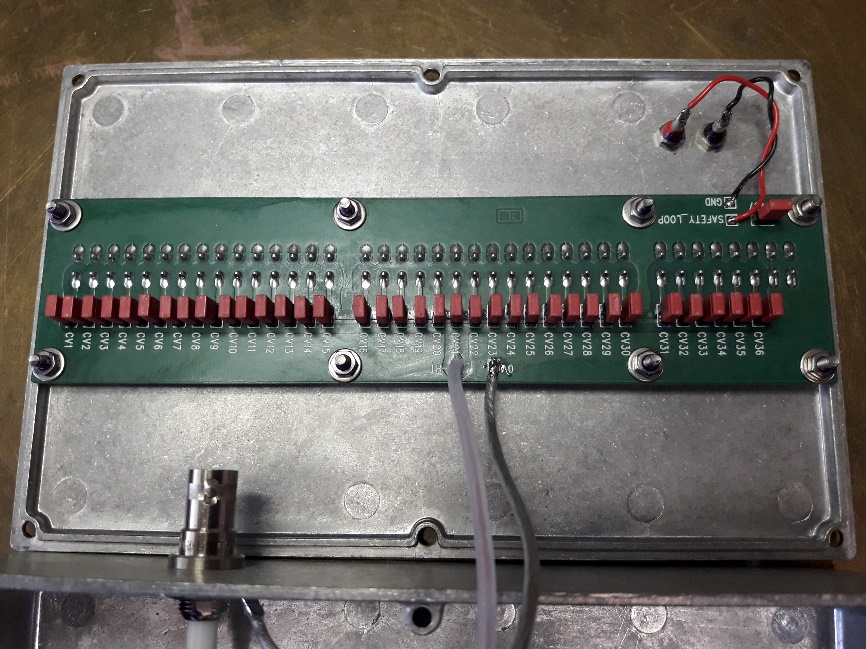 Détail sélection VoiesChaque voie peut se couper individuellement par le cavalier correspondant : Voie_00 à Voie_35.Cavalier_37 sert de liaison pour le SAFETY_LOOP.Vue extérieure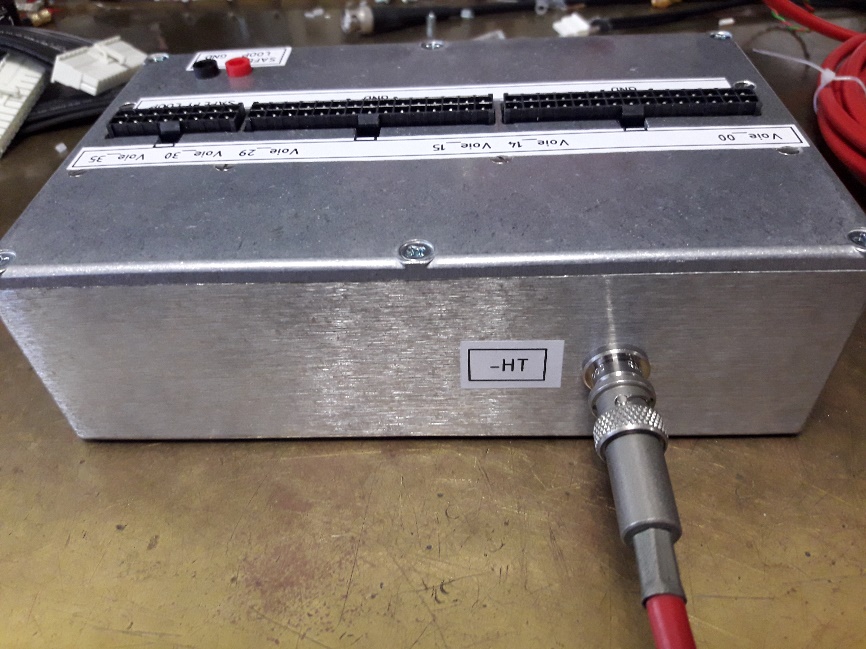 Flanc supérieurL’entrée –HT alimente les 36 voies en sorties des connecteurs SAMTEC.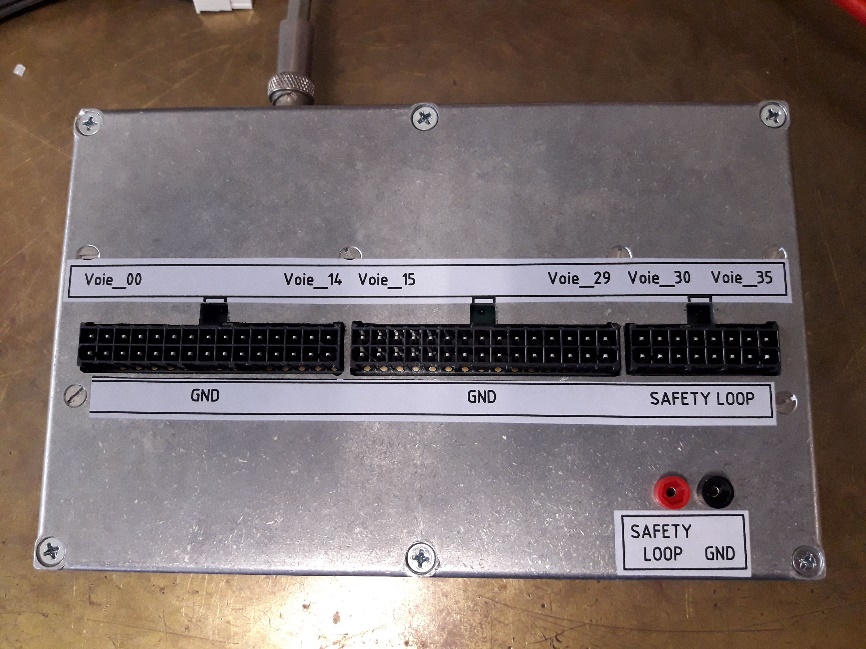 Vue de dessusDe gauche à droite : Voie_00 à Voie_14 puis Voie_15 à Voie_29 et enfin Voie_30 à Voie_35.La pin SAFETY_LOOP est la dernière en bas à droite, les autres pins sont reliées à la masse.Essais électriques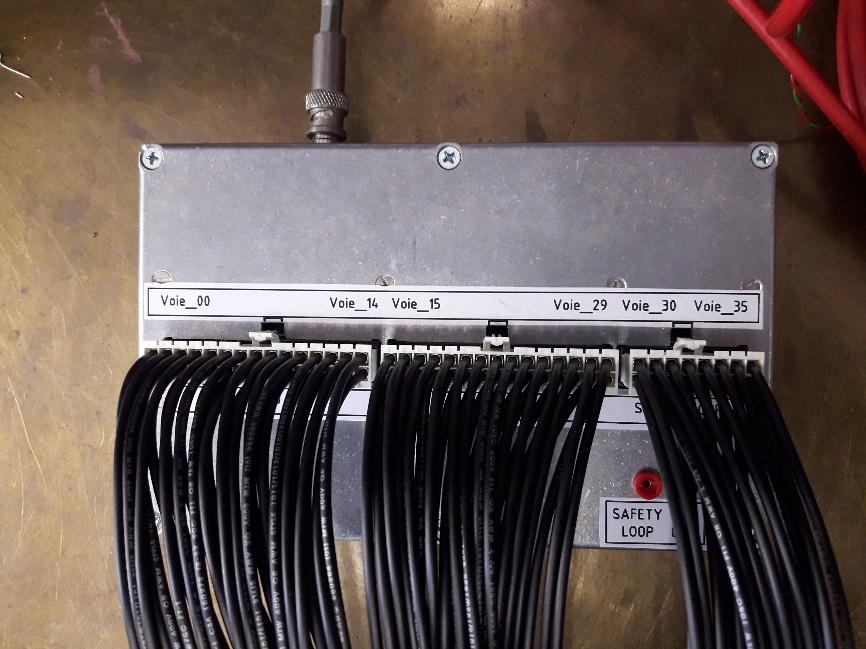 Branchement des câbles de sortiesLes câbles en fil branchés, les verrouillages sont fonctionnels.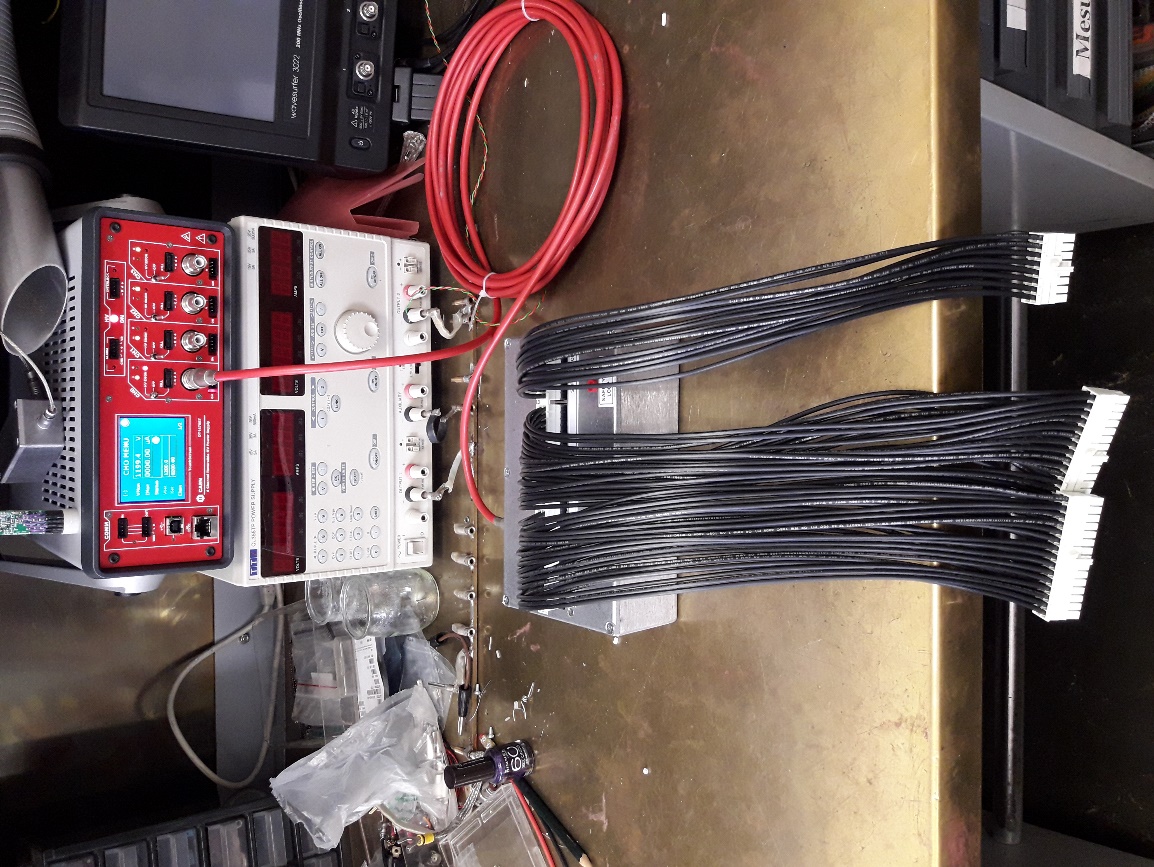 Mise sous tensionConditions de testsHT= -1200VoltsI_Mon = 200µA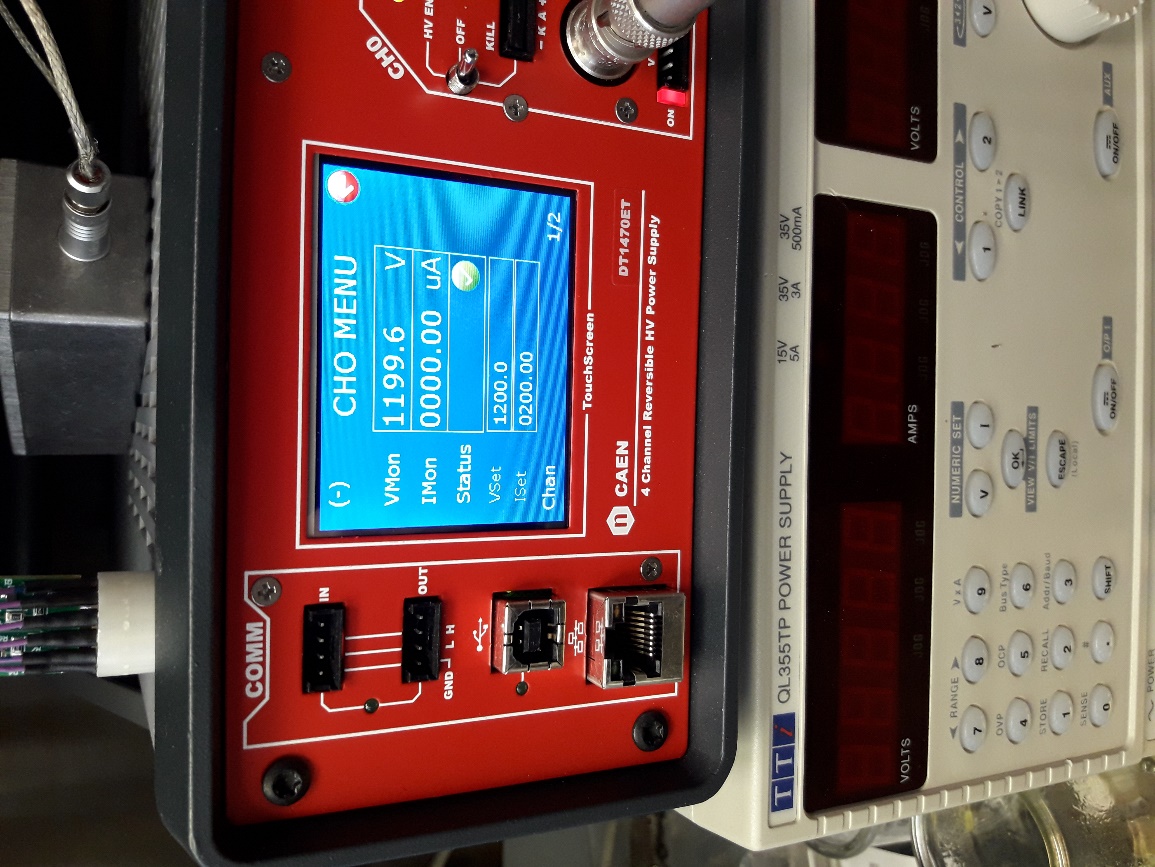 Alimentation CAEN DT1470ETRésultatsPas de claquagesI_Mon = 0,00µATests des câbles = OK